Publicado en Málaga el 26/09/2022 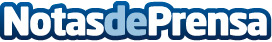 La cadena de yogur helado funcional smöoy inaugura en la Costa del Sol y alcanza la undécima apertura del año La cadena ha abierto once nuevas heladerías tanto a nivel nacional como internacional, y prepara más inauguraciones para los próximos mesesDatos de contacto:Pura De ROJAS619983310Nota de prensa publicada en: https://www.notasdeprensa.es/la-cadena-de-yogur-helado-funcional-smooy Categorias: Nutrición Franquicias Andalucia Turismo Emprendedores Restauración http://www.notasdeprensa.es